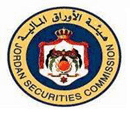               الهاتف    	البريد الإلكتروني	    وسائل التواصل الاجتماعيتقديم فكرة	                	مشكلة وحل			تطوير خدمة